Dzień dobry przedszkolaki.Witamy Was w kolejnym dniu i zapraszamy do zabawy.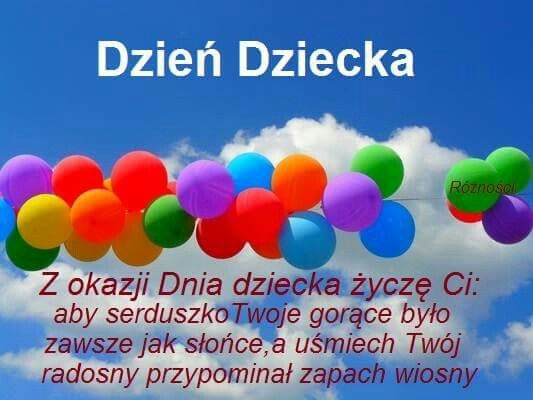 Szanowni Państwo!
W dniu 1 czerwca – Dzień  Dziecka - dzieci z terenu Gminy Tarnów zaproszone są do udziału w koncercie, zabawach, konkursach i quizach online, organizowanych w ramach E-Dnia Dziecka przez Centrum Kultury i Bibliotek Gminy Tarnów.

Szczegółowe informacje znajdują się na stronie gminy:

http://www.gmina.tarnow.pl/nowastrona/index.php/526-dzien-dziecka
Miłej zabawy Pani Aneta Pani Kinga.